Our Beautiful Earth Research Project and 3-D Model Due: April 5, 2013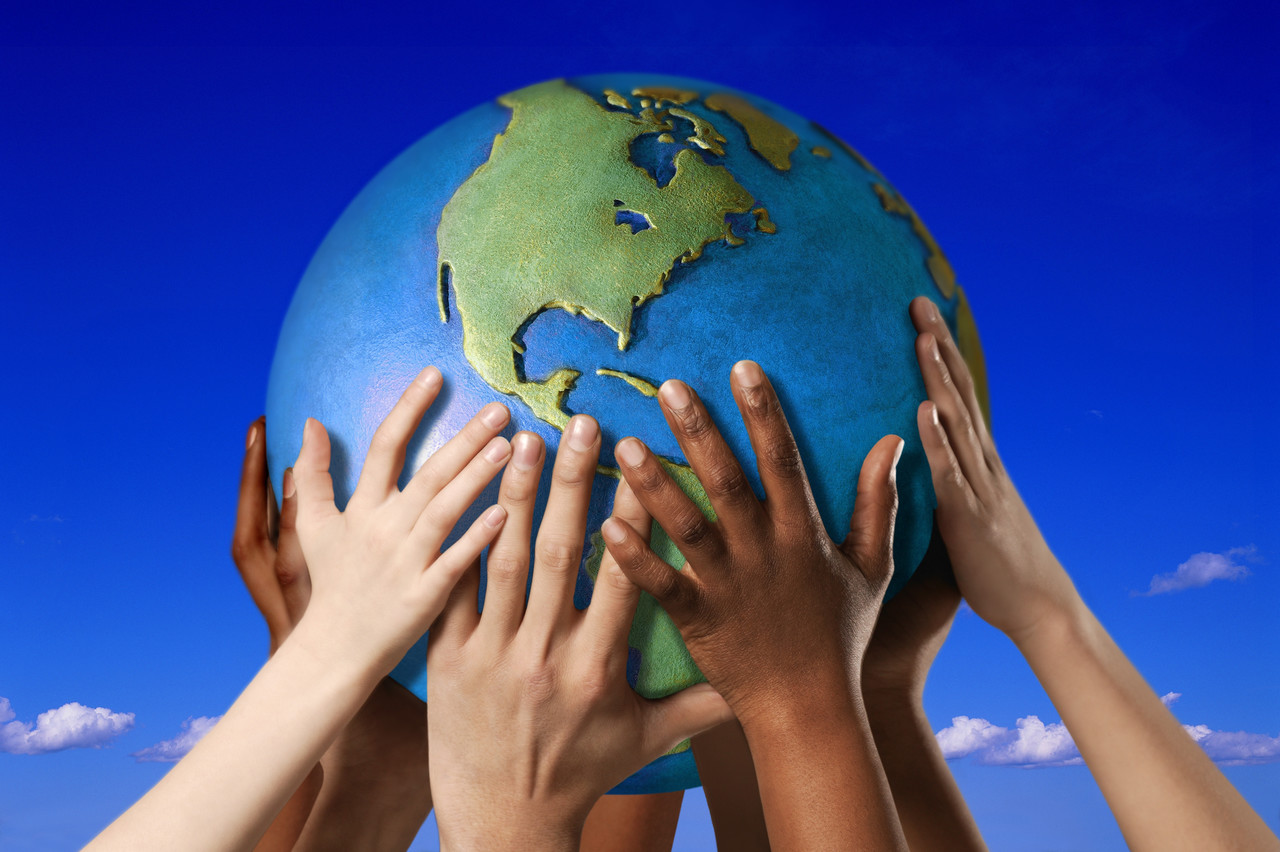 For this science project you will be researching our planet Earth. You would need to type a one page report containing interesting facts about Earth and any other fun facts and details you may find about Earth that you would like to share with the class. The second part of this project involves you making a 3-D model of earth to present with your research. Be as creative as you can when making your 3-D model. 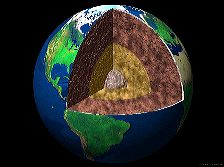 